Unidad 8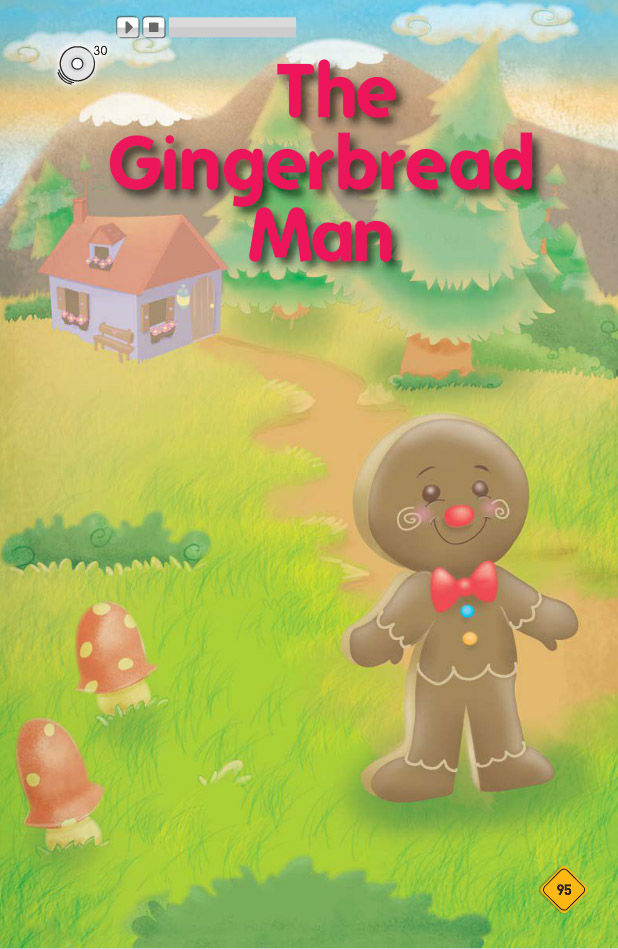 Objetivos: Aprender sobre verbos y oraciones en presente simple siguiendo una historia y vocabulario de animales.Actividad a realizar durante semana del 02 al 09 de Abril:1)Leer texto THE GINGERBREAD MAN (el hombre de jengibre) de la página 95 a 106Y reconocer los verbos (acciones) presentes en cada parte de la historia.2) Responder la comprensión lectora al final del cuento (pag 107)3) completar las actividades del student book de la página 64 a 65.No se olviden que finalizando las tareas me las envíen al correo teacheralexrivero@gmail.comPara revisión y feedback hasta el jueves 09 de abril.Muchas gracias por su apoyo!!!!!!!!!!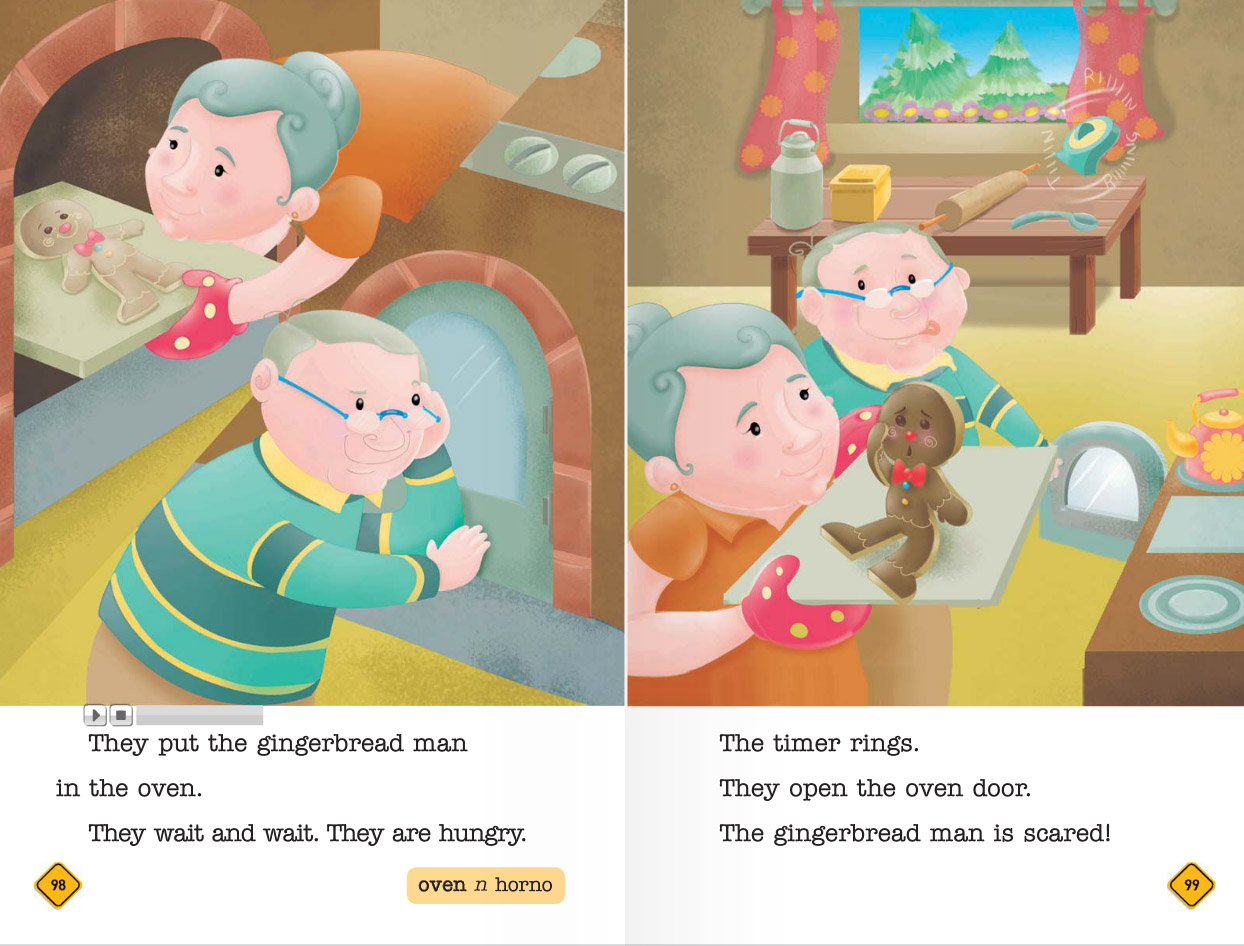 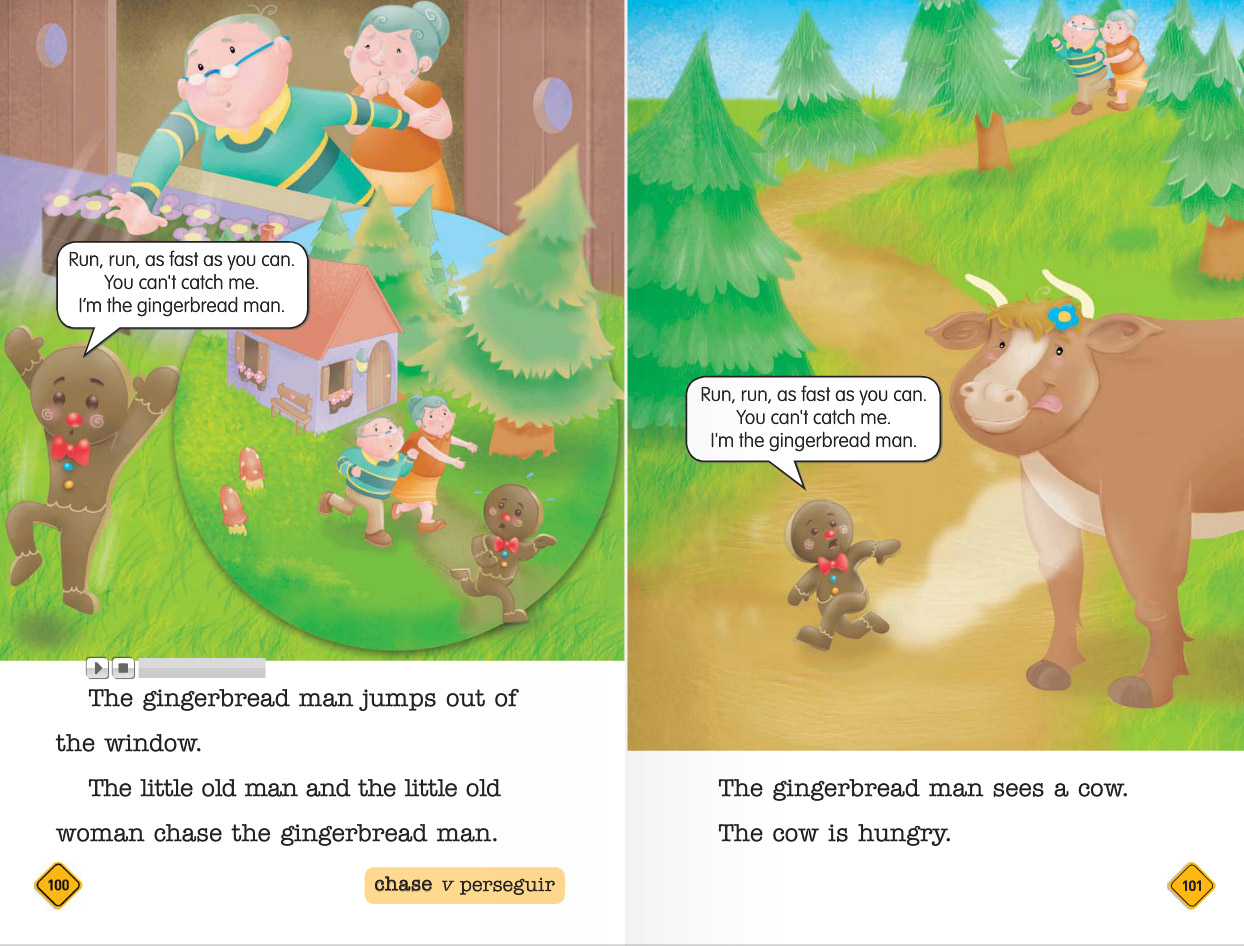 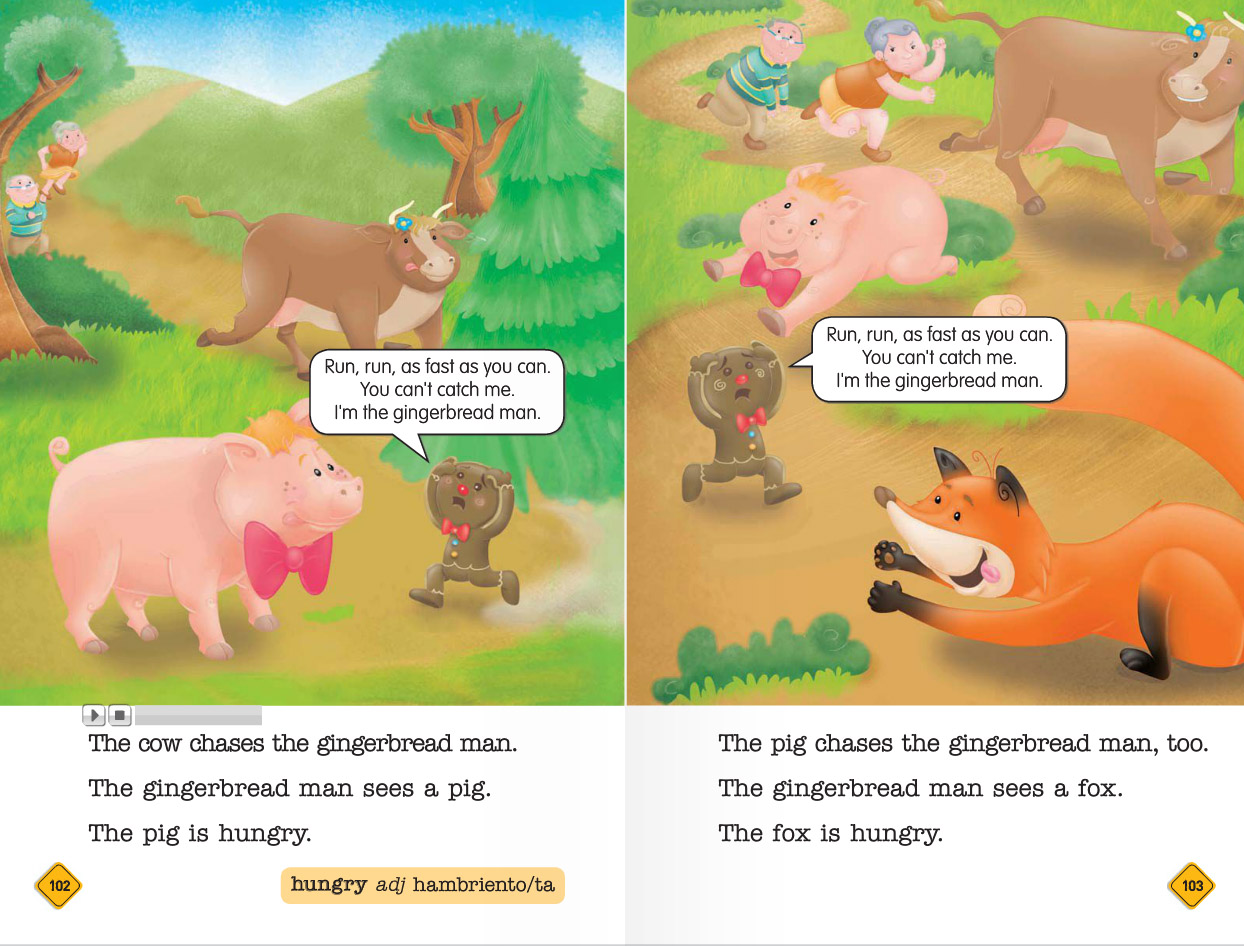 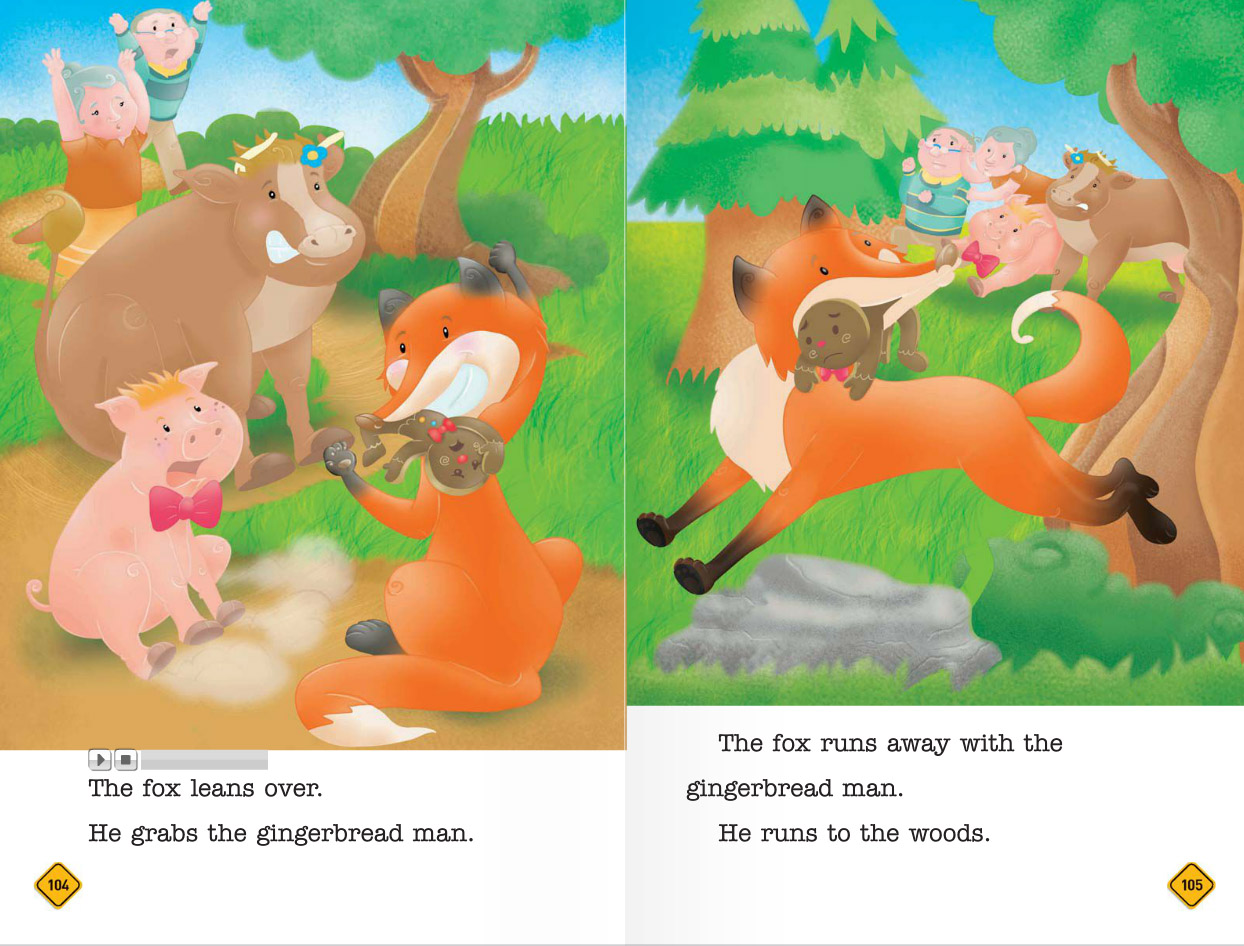 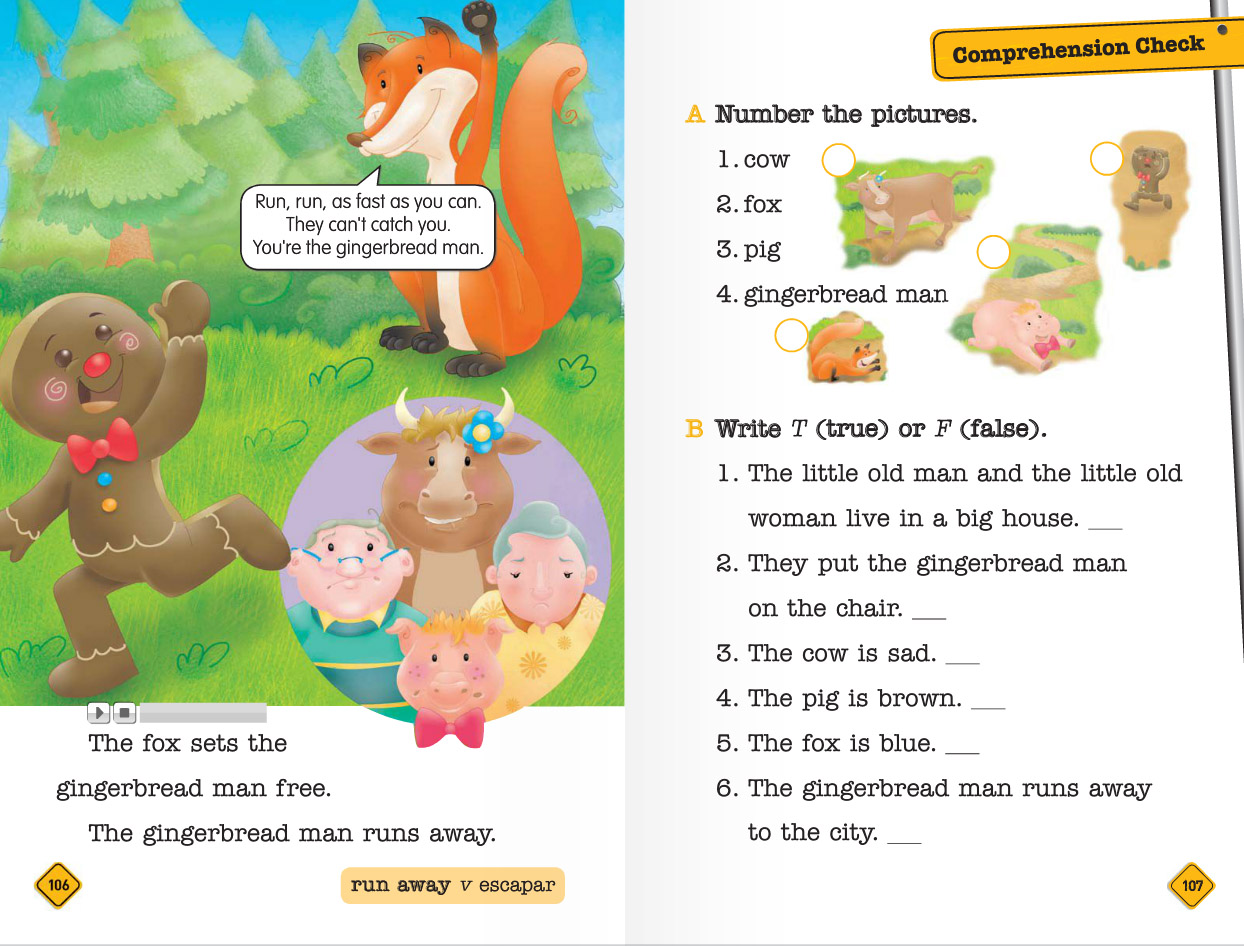 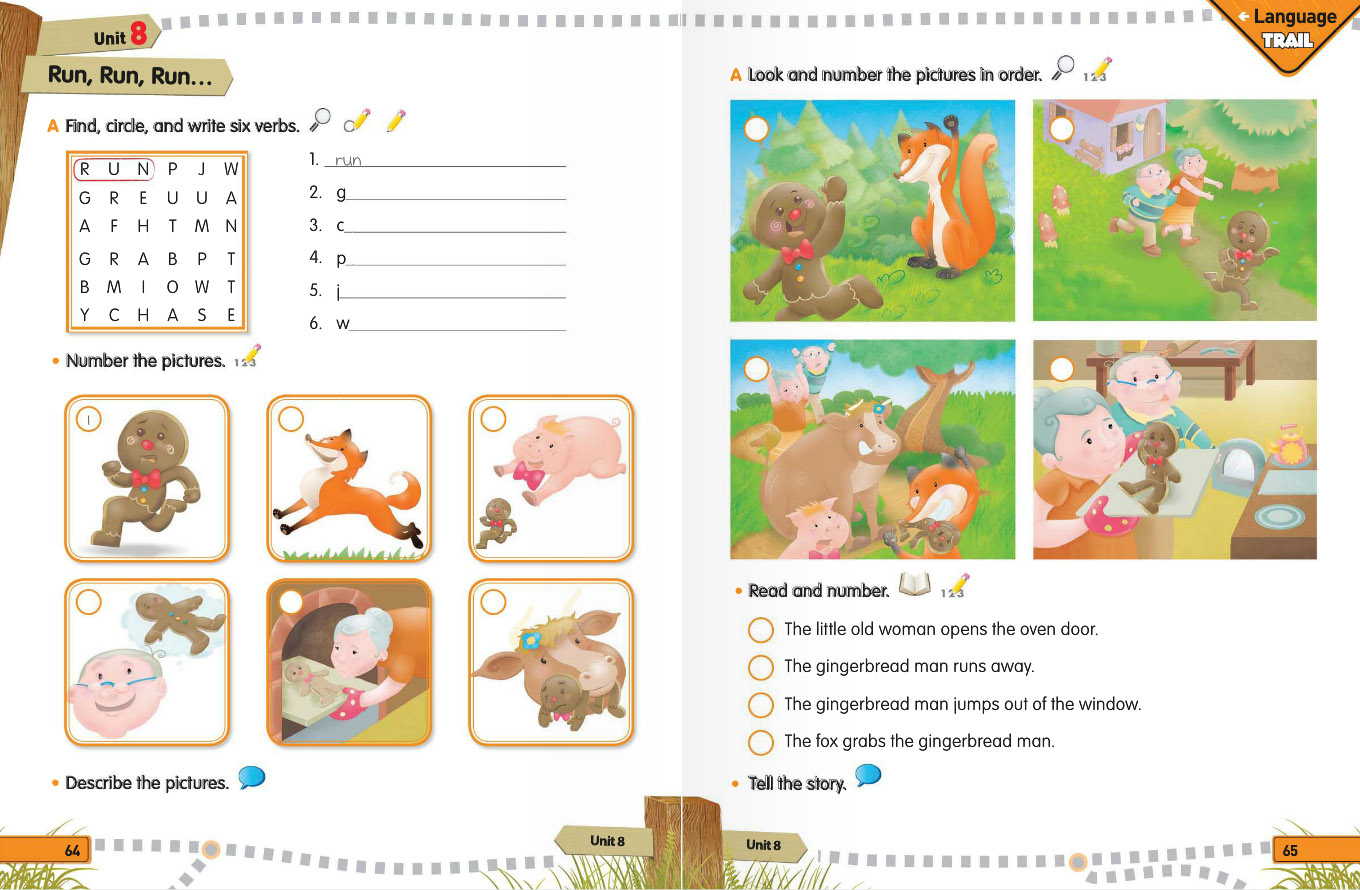 